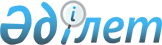 "2010 жылғы 13 мамырдағы Қазақстан Республикасының Үкіметі мен Біріккен Араб Әмірліктерінің Үкіметі арасындағы Дипломаттық паспорттарды иеленуші азаматтардың өзара визасыз сапарлары туралы келісімге өзгерістер енгізу туралы хаттамаға қол қою туралы" Қазақстан Республикасы Үкіметінің 2016 жылғы 5 мамырдағы № 280 қаулысына өзгеріс енгізу туралыҚазақстан Республикасы Үкіметінің 2017 жылғы 13 қаңтардағы № 2 қаулысы
      Қазақстан Республикасының Үкіметі ҚАУЛЫ ЕТЕДІ:
      1. "2010 жылғы 13 мамырдағы Қазақстан Республикасының Үкіметі мен Біріккен Араб Әмірліктерінің Үкіметінің арасындағы Дипломаттық паспорттарды иеленуші азаматтардың өзара визасыз сапарлары туралы келісімге өзгерістер енгізу туралы хаттамаға қол қою туралы" Қазақстан Республикасы Үкіметінің 2016 жылғы 5 мамырдағы № 280 қаулысына мынадай өзгеріс енгізілсін:
      2-тармақ мынадай редакцияда жазылсын:
      "2. Қазақстан Республикасының Сыртқы істер министрі Қайрат Құдайбергенұлы Әбдірахманов Қазақстан Республикасының Үкіметі атынан 2010 жылғы 13 мамырдағы Қазақстан Республикасының Үкіметі мен Біріккен Араб Әмірліктерінің Үкіметі арасындағы Дипломаттық паспорттарды иеленуші азаматтардың өзара визасыз сапарлары туралы келісімге өзгерістер енгізу туралы хаттамаға қол қойсын, оған қағидаттық сипаты жоқ өзгерістер мен толықтырулар енгізуге рұқсат берілсін.".
      2. Осы қаулы қол қойылған күнінен бастап қолданысқа енгізіледі.
					© 2012. Қазақстан Республикасы Әділет министрлігінің «Қазақстан Республикасының Заңнама және құқықтық ақпарат институты» ШЖҚ РМК
				
      Қазақстан Республикасының
Премьер-Министрі

Б.Сағынтаев
